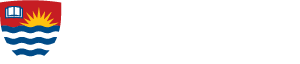 3415-Software Engineering Department of Computer ScienceFall 2023Instructor InformationInstructor: Ali A. Nazari-Shirehjini		Office Location: TBA  	Telephone: TBA	 E-mail: ali.nazari@lakeheadu.ca		Office Hours:	  Online via Zoom / Google  Wed 12:0 pm- 12:30 pm  Tue 09:00 am -09:45 am  https://calendar.app.google/L754cueFiURJ8n1s5 Teaching Assistant (TA) Information: TBACourse IdentificationCourse Number: Computer Science 3415	Course Name:    Software Engineering	Course Location: ZOOMClass Times:	 Mondays and Wednesdays, from 14:30 to 16:00Lab time: Tuesday, 13:30 - 14:30, Zoom Prerequisite(s): Computer Science 2412 Data Structures, 2477 Object Oriented ProgrammingCourse Type C: Engineering, Mathematical and Natural SciencesCourse Description/Overview – “An introduction to a spectrum of software engineering concepts: software requirement and specification, project planning and design, software development and testing [, software process management, and software maintenance]. Several of these topics of software design and testing will be explored in detail. Object-oriented methodology and UML will be used. A team project and class discussion will be an integral part of the course.”Course ResourcesCourse Website(s)myCourseLink:  Required Course Text (The textbook):Ian Sommerville, Software Engineering (Tenth Edition), 2016, Pearson, ISBN 978-1-292-09613-1Alternative / Reference Text and MaterialIEEE Standard Model Process for Addressing Ethical Concerns during System Design, IEEE Std 7000-2021, 15 Sept. 2021Elisabeth Goodman et al: “Observing the user experience.”  Morgan Kaufmann. Waltham, MA, USA. 2012.Sketching User Experiences: The Workbook – Greenberg, S, Carpendale, S., Marquardt, N. and Buxton, B. Morgan Kaufmann Press. 2012Course Schedule/Outline  Last day to drop the course is Friday, November 3, 2023. Check the university website for academic schedule of datesAssignments and EvaluationsThe midterm exam covers the material presented in class prior to the midterm break. You can use the textbook (Ilan Sommerville) during the exam (no electronic devices are allowed during the exam!).
The final exam covers all material presented during the term. The exam date is set by the university. You can use the textbook (Ilan Sommerville) during the exam (no electronic devices are allowed during the exam!).ProjectStudents are expected to follow a specific guideline (provided by the instructor) when preparing their assignment report, failing to comply with the provided guideline will be penalized accordingly. There will be a penalty for late submission (15% each day). If you are expecting to be late contact me ASAP and you must have a valid reason.Course Policies Important announcements are posted to D2L and may be also sent to your university e-mail directly. Be sure to consult the website and your e-mail account regularly.Students are expected to read and agree to the following: Academic Integrity Statement:I understand and agree that:(1) Unless otherwise allowed by the course instructor, I must complete the assignments in this course without the assistance of anyone else.(2) Unless otherwise allowed by the course instructor, I must not access any sources or materials (in print, online, or in any other way) to complete any course exam.I further understand and agree that, if I violate either of these two rules or if I provide any false or misleading information about my completion of course assignments or exams, I may be prosecuted under the Lakehead University Student Code of Conduct – Academic Integrity, which requires students to act ethically and with integrity in academic matters and to demonstrate behaviors that support the University’s academic values.Copyright Compliance:I understand and agree that all instructional, reference, and administrative materials to which I am given access in this course (the "course materials"), whether they consist of text, still or kinetic images, or sound, whether they are in digital or hard copy formats, and in whatever media they are offered, are protected in their entirety by copyright, and that to comply with this copyright and the law(1) I may access and download the course materials only for my own personal and non-commercial use for this course; and(2) I am not permitted to download, copy, or store (in any medium) any text, image, or sound component of the course materials for any other purpose whatsoever, or to forward or share, transmit, broadcast, show, post or play in public, adapt, or change in any way any text, image, or sound component of the course materials, except as expressly authorized, and only to the extent authorized, in writing, by the course instructor." I further understand and agree that, if I infringe the copyright of the course materials in any way, I may be prosecuted under the Lakehead University Student Code of Conduct – Academic Integrity, which requires students to act ethically and with integrity in academic matters and to demonstrate behaviours that support the University’s academic values.Regulations It is the responsibility of each student registered at Lakehead University to be familiar with, and comply with all the terms, requirements, regulations, policies, and conditions in the Lakehead University Academic Calendar. This includes, but is not limited to, Academic Program Requirements, Academic Schedule of Dates, University and Faculty/School Policies and Regulations and the Fees and Refund Policies and Schedules. Academic Integrity A breach of Academic Integrity is a serious offence. The principle of Academic Integrity, particularly of doing one’s own work, documenting properly (including use of quotation marks, appropriate paraphrasing and referencing/citation), collaborating appropriately, and avoiding misrepresentation, is a core principle in university study. Students should view the Student Code of Conduct - Academic Integrity for a full description of academic offences, procedures when Academic Integrity breaches are suspected and sanctions for breaches of Academic Integrity.Supports for Students – there are many resources available to support students.  These include but are not limited to:Health and WellnessStudent Success CentreStudent Accessibility CentreLibraryLakehead InternationalIndigenous InitiativesLakehead University is committed to achieving full accessibility for persons with disabilities. Part of this commitment includes arranging academic accommodations for students with disabilities and/or medical conditions to ensure they have an equitable opportunity to participate in all of their academic activities. If you are a student with a disability and think you may need accommodations, you are strongly encouraged to contact Student Accessibility Services (SAS) and register as early as possible. For more information, please contact Student Accessibility Services  (SC0003, 343-8047 or sas@lakeheadu.ca)Date	Main TopicsWeek 1IntroductionWeek 2Software Processes Week 3Software Processes Week 4Requirements EngineeringWeek 5 Requirements EngineeringWeek 6Thanksgiving, Study WeekWeek 7System Modelling Week 8Architectural DesignWeek 9Software Design with UML (Class / Sequence)Week 10Software Design with UML (Class/ Sequence) (OOD Patterns)Week 11Agile MethodsWeek 12Software TestingWeek 13TBAItemDate(s)ValueTeam Project (of 5 students) October 25, (preliminary report) and November 28 (final report)30%1 Mid-Term TestTBA, the first week after the study week30%Final ExaminationTBA40%Total100